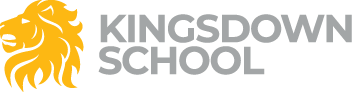 Year 11 Drama Curriculum ExplainedOur Year 11 Drama curriculum completes the three components of the GCSE and prepares the students for mock exams and the real thing. All 100% of the course is completed in Year 11.The curriculum prepares the students for all three components of the GCSE. Devising, Scripted Performance and Written exam.Eduqas GCSE Drama specification overviewComponent 1: Devising Theatre: 60 marks (40%)Non-exam assessmentInternally assessed, externally moderatedGroups of 2-5 actors with up to 4 designers (each offering a different design skill)Devised performance (5-14 minutes)Supporting evidence (750-900 words)Evaluation (1 hour 30 minutes)Component 2: Performing from a Text: 60 marks (20%)Non-exam assessmentGroups of 2-4 actors with up to 2 designers (each offering a different design skill)Externally assessed by a visiting examiner between February and MayTwo extracts from the same text made into one performance (5-12 minutes)Component 3: Interpreting Theatre: 60 marks (40%)Written exam1 hour 30 minutesSection A:Questionson one set text chosen from a list of fiveSection B: Live theatre reviewTopicKey ideasWhy they are learning it and in what order.Devising Drama, Written Portfolio and Evaluation. Devising DramaStimulus based workDrama PractitionersComponent 1 worth 40%Scripted exam Polished performance of two extracts from a script.Component 2 worth 20% Written examApplying Drama knowledge to live theatre and the set text.Component 3 worth 40% Live TheatreAnalysing and evaluating ‘live’ theatre. As preparation for a question in the written exam.DNA by Dennis KellySet TextAnalysis of characters and themes.As preparation for the written exam.